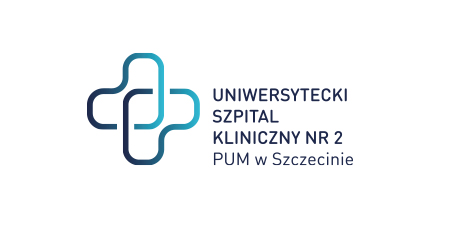 al. Powstańców Wielkopolskich 72 70-111 Szczecin	         Szczecin, dnia 12-07-2024rSygnatura: ZP/220/59/24Dotyczy: postępowania o udzielenie zamówienia publicznego pn.: Świadczenie usług serwisowych instalacji wentylacji i klimatyzacji,  wraz z automatyką Wyjaśnienia nr 2 oraz Modyfikacja SWZ nr 1Na podstawie art. 284 ustawy z dnia 11 września 2021 r. Prawo zamówień publicznych (Dz.U.2019.2019 t.j. z dnia 2019.10.24), zamawiający udziela następujących wyjaśnień na pytania dotyczące treści swz:1. Prosimy o pełną listę filtrów do centrali wentylacyjnych w celu oszacowania kosztów ich zakupu lub prosimy o usunięcie filtrów z wykazu MATERIAŁÓW PODSTAWOWYCH (Załącznik nr 4 do umowy).
W Państwa przypadku z całą pewnością wymagane będzie stosowanie filtrów HEPA, których koszt zakupu może mieści się w bardzo szerokim zakresie cenowym od kilkuset do kilkunastu tysięcy złotych.Odp.: Zamawiający wyłącza filtry z materiałów podstawowych. Filtry będą rozliczane jako materiały dodatkowe.


2. Prosimy o usunięcie z Opisu ogólnego przedmiotu zamówienia z części Zakres czynności serwisowych

a) punkt 3):
podpunktu "h) uzupełnianie zładu instalacji 35% roztworem glikolu,"
UZASADNIENIE: Wszelkie braki glikolu spowodowane są nieszczelnością instalacji -na tą chwilę ciężką jest oszacować koszty wymaganej ilości glikolu bo może się ona mieścić w bardzo szerokim przedziale od kilku na nawet kilkuset litów.Odp.: Zamawiający nie wyraża zgody na zmianę zapisu. Jednocześnie, Zamawiający wyłącza glikol z materiałów podstawowych. Glikol będzie rozliczany jako materiał dodatkowy.

b) podpunktu "i) naprawy instalacji, pomp, zaworów regulacyjnych, presostatów, czujników przepływu."
UZASADNIENIE: Na tą chwilę nie można oszacować jaka ilość roboczo godzin będzie wymagana na wykonanie napraw.
Prosimy o wprowadzenie stawki za roboczo godzinę i możliwość rozliczanie wymaganych napraw na podstawie faktycznych roboczogodzin.Odp.: Zamawiający nie wyraża zgody na zmianę zapisu.

c) w podpunkcie k)
prosimy o usunięcie fragmentu "w razie potrzeby uzupełnienia czynnika chłodniczego"
UZASADNIENIE: Wszelkie braki czynnika chłodniczego spowodowane są nieszczelnością instalacji chłodniczej -na tą chwilę ciężką jest oszacować koszty wymaganej ilości czynnika chłodniczego bo może się ona mieścić w bardzo szerokim przedziale od kilku gramów do nawet kilkuset kilogramów.Odp.: Zamawiający nie wyraża zgody na zmianę zapisu. Jednocześnie, Zamawiający wyłącza czynnik chłodniczy z materiałów podstawowych. Czynnik chłodniczy będzie rozliczany jako materiał dodatkowy.

d) punkt 4)
w podpunkcie f)
prosimy o usunięcie fragmentu "oraz naprawy"
UZASADNIENIE: Na tą chwilę nie można oszacować jaka ilość roboczo godzin będzie wymagana na wykonanie napraw.
Prosimy o wprowadzenie stawki za roboczo godzinę i możliwość rozliczanie wymaganych napraw na podstawie faktycznych roboczogodzin.Odp.: Zamawiający nie wyraża zgody na zmianę zapisu.

3. Prosimy o pełną listę filtrów do centrali wentylacyjnych w celu oszacowania kosztów ich zakupu lub prosimy o usunięcie filtrów z wykazu MATERIAŁÓW PODSTAWOWYCH (Załącznik nr 4 do umowy).
W Państwa przypadku z całą pewnością wymagane będzie stosowanie filtrów HEPA, których koszt zakupu może mieści się w bardzo szerokim zakresie cenowym od kilkuset do kilkunastu tysięcy złotych.
Odp.: Patrz odpowiedź powyżej.


4. Prosimy o usunięcie z Opisu ogólnego przedmiotu zamówienia z części Zakres czynności serwisowych

a) punkt 3):
podpunktu "h) uzupełnianie zładu instalacji 35% roztworem glikolu,"
UZASADNIENIE: Wszelkie braki glikolu spowodowane są nieszczelnością instalacji -na tą chwilę ciężką jest oszacować koszty wymaganej ilości glikolu bo może się ona mieścić w bardzo szerokim przedziale od kilku na nawet kilkuset litów.
Odp.: Patrz odpowiedź powyżej.
b) podpunktu "i) naprawy instalacji, pomp, zaworów regulacyjnych, presostatów, czujników przepływu."
UZASADNIENIE: Na tą chwilę nie można oszacować jaka ilość roboczo godzin będzie wymagana na wykonanie napraw.
Prosimy o wprowadzenie stawki za roboczo godzinę i możliwość rozliczanie wymaganych napraw na podstawie faktycznych roboczogodzin.
Odp.: Patrz odpowiedź powyżej.

c) w podpunkcie k)
prosimy o usunięcie fragmentu "w razie potrzeby uzupełnienia czynnika chłodniczego"
UZASADNIENIE: Wszelkie braki czynnika chłodniczego spowodowane są nieszczelnością instalacji chłodniczej -na tą chwilę ciężką jest oszacować koszty wymaganej ilości czynnika chłodniczego bo może się ona mieścić w bardzo szerokim przedziale od kilku gramów do nawet kilkuset kilogramów.
Odp.: Patrz odpowiedź powyżej.

d) punkt 4)
w podpunkcie f)
prosimy o usunięcie fragmentu "oraz naprawy"
UZASADNIENIE: Na tą chwilę nie można oszacować jaka ilość roboczo godzin będzie wymagana na wykonanie napraw.
Prosimy o wprowadzenie stawki za roboczo godzinę i możliwość rozliczanie wymaganych napraw na podstawie faktycznych roboczogodzin.Odp.: Patrz odpowiedź powyżej.Na podstawie art. 286 ustawy z dnia 11 września 2021 r. Prawo zamówień publicznych (Dz.U.2019.2019 t.j. z dnia 2019.10.24), zamawiający dokonuje poniższej modyfikacji swz i ogłoszenia:I. Wykreśla z SWZ rozdział I pkt. V i w to miejsce wprowadza pkt. V w nowym brzmieniu, tym samym dokonuje również zmiany Wyjaśnienia nr 1:„ Zamawiający wymaga realizacji przedmiotu zamówienia przez okres 12 miesięcy, liczonych od dnia rozpoczęcia świadczenia usług. Orientacyjny termin rozpoczęcia świadczenia usług: 01-09-2024 r.”II. Wykreśla z SWZ załącznik 4 do umowy (Wykaz materiałów podstawowych) i w to miejsce wprowadza załącznik 4 do umowy (Wykaz materiałów podstawowych) w nowym brzmieniu.Ww. dokument stanowi załącznik do niniejszych wyjaśnień.Wykonawcy są zobowiązani uwzględnić powyższe wyjaśnienia podczas sporządzania i składania ofert.Z poważaniem 	  Dyrektor USK-2 w SzczeciniePismo przygotowała: Eliza Koladyńska - Nowacka Tel. 91 466-10-86Sprawę prowadzi: Przemysław FrączekTel. 91 466-1087E: p.fraczek@usk2.szczecin.pl 